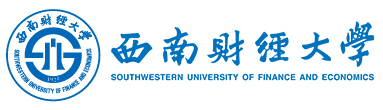 西南财经大学经济学院寒假社会实践项目项目申报书西南财经大学经济学院填  表  说  明1.本申报书适用于西南财经大学经济学院寒假社会实践项目的项目建设，具体内容由各项目团队填写，项目申报书作为项目立项和成果验收的依据之一。2.本申报书正文内容所用字体为仿宋小四号字，如表格篇幅不够，可自行增加。一、基本信息二、项目设计论证三、项目实施与完成条件四、项目目标成果五、预期提供的成果形式六、项目经费概算七、项目审核项目负责人：联 系 电 话：专 业 年 级：学       号：电 子 邮 箱：负责人姓名姓名政治面貌政治面貌性别出生年月负责人学号学号年级专业年级专业手机号码个人在校期间表现情况及社会活动经历（200字以内）个人在校期间表现情况及社会活动经历（200字以内）个人在校期间表现情况及社会活动经历（200字以内）团队成员团队成员姓名性别性别学号学号学院专业年级专业年级联系方式政治面貌团队成员团队成员团队成员团队成员团队成员团队成员团队成员团队成员活动时间活动时间活动时间年  月  日     —    年  月  日年  月  日     —    年  月  日年  月  日     —    年  月  日年  月  日     —    年  月  日年  月  日     —    年  月  日年  月  日     —    年  月  日年  月  日     —    年  月  日年  月  日     —    年  月  日年  月  日     —    年  月  日活动地点活动地点活动地点 省        市       区（县）              省        市       区（县）              省        市       区（县）              省        市       区（县）              省        市       区（县）              省        市       区（县）              省        市       区（县）              省        市       区（县）              省        市       区（县）             1.项目实践目的与意义2.项目内容设计（1000字以内）1.团队分工情况，团队能力介绍；2.实践活动疫情防控及安全预案（800字以内）项目目标成果（300字以内）1.□文献资料综述    2.□调查报告    3.□研究论文      4.□其他名称：                                                           包括调研、耗材、资料、印刷等费用项目承诺本人及团队成员承诺遵守实践项目规定的纪律要求，注意人身财产安全，自觉维护西财形象。遵守当地疫情防控要求，切实增强防范意识,及时采取防护措施，当好自己健康的第一责任人。如有违反，本人承担相关责任。项目负责人签字：项目组成员签字：                                       年    月    日专家评审意见专家（签字）：                    （盖章）       年    月    日学院意见签名（盖章）    年    月    日